БОЙОРОҠ                                № 2 – 13                   РАСПОРЯЖЕНИЕ         «21» июнь 2021 й.                                                              «21» июня 2021 г           О  создании штаба по профилактике несчастных случаев на воде   Во исполнение решения Комиссии по чрезвычайным ситуациям и обеспечению пожарной безопасности   Республики Башкортостан №13 от 01.06.2021г.:Создать Штаб по профилактике несчастных случаев на воде   территории сельского поселения Мичуринский  сельсовет муниципального района Шаранского района Республики Башкортостан на период работы с 01 июня по 31 июля 2021г. Организовать ежедневные рейды с целью выявления лиц, купающихся в водоеме в нетрезвом состоянии, несовершеннолетних детей, купающихся без присмотра законных представителей, лиц, купающихся в запрещенных для купания местах.Контроль за выполнением настоящего распоряжения оставляю за собой.И.о.главы сельского поселения                                        М.М.Тимерханов	             Приложение №1                                                                                                     к распоряжению администрации                                                                                                    сельского поселения                                                                                                     Мичуринский сельсовет	№ 2-13 от 21.06.2021г.	СОСТАВШтаба сельского поселения Мичуринский  сельсовет муниципального района Шаранский район  Республики Башкортостан по профилактике несчастных случаев на водеИ.о.главы сельского поселения                                        М.М.ТимерхановБАШКОРТОСТАН  РЕСПУБЛИКАҺЫШаран районымуниципаль районыныңМичурин ауыл  советыауыл  биләмәһе хакимиәте452638, Мичуринск ауылы, Урман-парк урамы ,  12тел.(34769)  2-44-48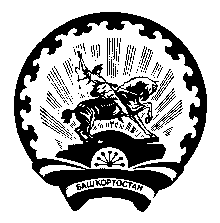 РЕСПУБЛИКА БАШКОРТОСТАН Администрация сельского поселенияМичуринский сельсоветмуниципального районаШаранский район  452638,с. Мичуринск, ул. Лесопарковая ,12  тел.(34769) 2-44-48№ДолжностьФ.И.О.Контактные данные1И.о.главы сельского поселенияТимерханов Марат Музагитович2-44-48892708725952Специалист 1 категории администрации сельского поселенияПавлов Руслан Юрьевич2-45-89893730288363Специалист 1 категории администрации сельского поселенияБакирова Венера Ирековна2-45-89892792303234Культорганизатор Старочикеевского сельского клубаМиникеев Вадим Минлиахметович892730287535Культорганизатор Михайловского сельского клубаСорокина Татьяна Николаевна893716448636Участковый уполномоченный полицииСаитов Валерий Аркадьевич893716617107Водитель администрации сельского поселенияСултанов Альмир Икбалович89279677341